Publicado en España el 27/03/2024 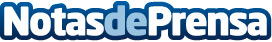 Mistery painter, el evaluador de clases de pintura de la academia Wine GoghMistery Painter evalúa la calidad de las clases que se ofrecen en la academia Wine Gogh Madrid, Barcelona, Sevilla y Valencia, dónde es posible aprender a pintar con vino, con diferentes tipos de cursos indiferentemente del nivel que se tengas. Una forma de acreditar que la actividad es de alta calidad y de ofrecer mejoras al equipo que lo componeDatos de contacto:Dani Gonzalezjefe de estudios 689 727 705Nota de prensa publicada en: https://www.notasdeprensa.es/mistery-painter-el-evaluador-de-clases-de Categorias: Nacional Artes Visuales Madrid Cataluña Andalucia Valencia Entretenimiento Ocio para niños Otros Servicios http://www.notasdeprensa.es